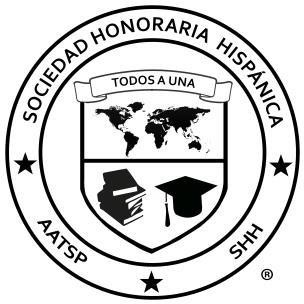 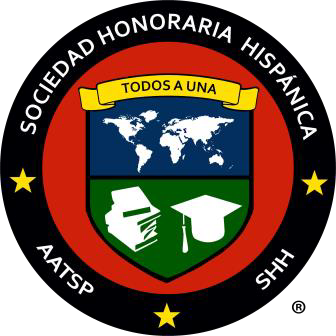 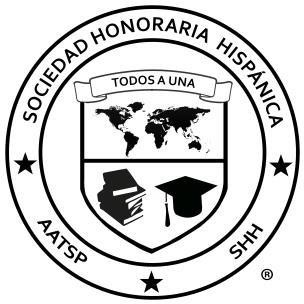 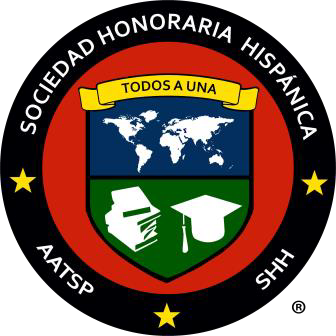 The American Association of Teachers of Spanish and PortugueseSociedad Honoraria HispánicaCertificado de ExcelênciaOutorgado aInsert Student Name Here	 Melhor Estudante de Português do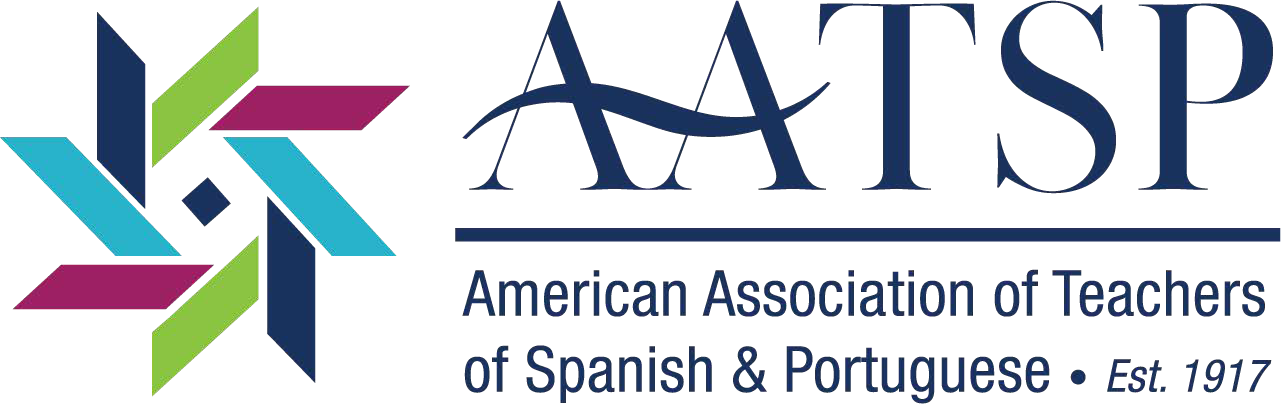 Capítulo (Insert Chapter Name Here)Expedido em (dia) de (mês) de 2024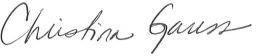 Assessor(a) do capítulo	PresidenteDiretor(a) da Escola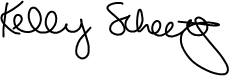 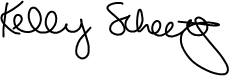 